МИНОБРНАУКИ РОССИИ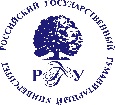 Федеральное государственное бюджетное образовательное учреждение высшего образования«Российский государственный гуманитарный университет»(ФГБОУ ВО «РГГУ»)Аннотация дисциплины «Основы научных исследований в профессиональной сфере»Цель дисциплины: формирование базовых общепрофессиональных компетенций и представлений в сфере рекламы и связей с общественностью в коммерческой сфере на уровне магистратуры, основного понятийного аппарата и принципов профессиональной деятельности в различных областях рекламы и связях с общественностью.  Задачи: – дать магистрантам наиболее полное представление о научных исследованиях с целью помочь им в подготовке магистерской диссертации,  возможных видах выбора объекта исследования и логики научного и маркетингового анализа; -  сформировать представления и навыки подготовки и проведения количественных и качественных исследований, анализ и интерпретация первичной и вторичной информации, подготовка социальных обзоров, прогнозов, консалтинга;- сформировать знания и навыки подготовки и проведения анкетирования и опросов с целью выявления предпочтений целевых  групп;- научить ставить проблемы, определение целей, задач, предмета и методов исследования;организацию и проведение исследований общественной среды и общественного мнения;В области научно-исследовательской и педагогической деятельности:- выработать знания подготовки научных работ, отчетов, обзоров, прогнозов, публикаций по результатам выполненных научно-практических исследований, планирования, организации и применения на практике полученных результатов.Дисциплина направлена на формирование следующих  компетенций: УК-6 Способен определять и реализовывать приоритеты собственной деятельности и способы ее совершенствования на основе самооценки ОПК-4. Способен анализировать потребности общества и интересы аудитории в целях прогнозирования и удовлетворения спроса на медиатексты и (или) медиапродукты, и (или) коммуникационные продуктыВ результате освоения дисциплины  обучающийся должен:Знать: основы саморазвития, самореализации, абстрактного мышления, анализа, синтеза, основы терминологии в рекламе и связях; классификацию предметных областей в сфере рекламы и связей с общественностьюУметь: использовать методы освоения понятийного аппарата в сфере коммуникацийВладеть: технологиями организации и реализации исследовательского проекта в коммуникационной сфере; методологией последовательного освоения корпуса фундаментальных научных концепций в сфере рекламы, маркетинга, связей с общественностьюАннотация дисциплины «Методологические проблемы современной науки»    Цель учебной дисциплины: - на основе систематизации знаний о методологических проблемах современной науки, вовлечения в процессы методологической рефлексии научно-познавательной деятельности способствовать формированию у обучаемых методологической культуры, ориентированной на решение теоретических и практических проблем в сфере рекламы и связей с общественностью.Задачи учебной дисциплины:- раскрыть содержание основных концепций, понятий и направлений исследования в области методологии современной науки;- сформировать у студентов комплекс компетенций, связанных с выявлением и рассмотрением методологических аспектов развития современной науки;- способствовать развитию методологической культуры, обеспечивающей привлечение и инновационное использование общенаучных знаний и тенденций в прикладной профессиональной области. - содействовать становлению самостоятельной методологической позиции в анализе и оценке результатов научного поиска в коммуникативных науках и социально-гуманитарном научном познании.Дисциплина направлена на формирование следующих компетенций: УК-1. Способен осуществлять критический анализ проблемных ситуаций на основе системного подхода, вырабатывать стратегию действийОПК-2. Способен анализировать основные тенденции развития общественных и государственных институтов для их разностороннего освещения в создаваемых медиатекстах и (или) медиапродуктах, и (или) коммуникационных продуктахВ результате освоения дисциплины) обучающийся должен:Знать: организационные и коммуникативные основы построения научно-познавательной деятельность; основные формы знания, определения научного знания и науки как формы культуры; принципы анализа и синтеза научных концепций; принципы анализа и синтеза научных концепций; принципы и сущность междисциплинарной интеграции.Уметь: выдвигать новые идеи в исследовательском контексте; формулировать выводы как на основе наиболее обобщенного взгляда на проблему, так и последующей декомпозиции; находить креативные решения на основе рефлексии; находить креативные решения на основе рефлексии; использовать методы и концепции других наук при решении задачи.Владеть: первичными методологическими и методическими навыками научно-познавательной деятельности, информационными технологиями поиска исследовательской и библиографической информации; информационными технологиями поиска исследовательской и библиографической информации, приемами и способами самостоятельной учебной и исследовательской поисковой деятельности; методами системного подхода; методами системного подхода; широким научным кругозором и логикой науки. Аннотация дисциплины «Методология исследовательской деятельности иакадемическая культура»Цель дисциплины – профессиональная подготовка магистров, необходимая для формирования методологической и научной культуры, системы знаний, умений и навыков в области организации и проведения научных исследований в условиях академической среды.Задачи дисциплины:- формирование у обучающихся целостных теоретических представлений об общей методологии научного творчества; -.овладение знаниями в области основ методологии, методов и понятий научного исследования;-.развитие аналитического мышления, умение логично и стройно излагать свои мысли, развитие способностей к обобщению и анализу информации, постановке целей и выбору путей ее достижения;-.изучение возможностей современных информационных технологий для реализации исследований в маркетинговой деятельности.-.формирование практических навыков и умений применения научных методов, а также разработки программы методики проведения научного исследования;-.воспитание нравственных качеств и соблюдения этических норм, соответствующих академической культуре, в процессе осуществления научного исследования.Дисциплина направлена на формирование следующих компетенций:УК-1- способности к абстрактному мышлению, анализу, синтезу;УК-6. Способен определять и реализовывать приоритеты собственной деятельности и способы ее совершенствования на основе самооценкиОПК-2. Способен анализировать основные тенденции развития общественных и государственных институтов для их разностороннего освещения в создаваемых медиатекстах и (или) медиапродуктах, и (или) коммуникационных продуктахВ результате освоения дисциплины обучающийся должен:Знать: теоретические и методологические основы организации научно-исследовательской деятельности в рамках существующей академической культуры; принципы сбора, отбора и обобщения информации, методики системного подхода для решения профессиональных задачУметь: выявлять и анализировать тенденции современной науки, определять перспективные направления научных исследований в области маркетинга, использовать экспериментальные и теоретические методы исследования в профессиональной деятельности, соблюдать, поддерживать и развивать принципы существующей академической культуры; анализировать и систематизировать разнородные данные, оценивать эффективность процедур анализа проблем и принятия решений в профессиональной деятельности. Владеть: современными методами и инструментальными средствами научного исследования в предметной сфере; навыками самостоятельной творческой работы, совершенствования и развития своего научного потенциала, а также нравственного потенциала современного ученого; навыками научного поиска и практической работы с информационными источниками, методами принятия решений.: особенности всех этапов и принципов производства медиатекстов, и (или) медиапродуктов, и (или) коммуникационных продуктовАннотация дисциплины «Межкультурное взаимодействие»    Цель дисциплины: сформировать у студентов готовность работать в мультикультурной (полиэтнической, многонациональной) среде, эффективно общаться с представителями основных деловых культур. Задачи:1)	способствовать осознанию этнических стереотипов своей собственной и других культур;2)	повысить уровень культурной сензитивности (восприимчивости) и расширить «культурный горизонт» за счет овладения коммуникативными паттернами и стратегиями иных культур;3)	отработать навыки межкультурного взаимодействия, включая применение невербальных средств.Дисциплина направлена на формирование следующих компетенций:УК-5: способен анализировать и учитывать разнообразие культур в процессе межкультурного взаимодействия;ОПК-3. Способен анализировать многообразие достижений отечественной и мировой культуры в процессе создания медиатекстов и (или) медиапродуктов, и (или) коммуникационных продуктов.В результате освоения дисциплины обучающийся должен:Знать ценности, нормы, ролевые структуры, коммуникативные модели основных деловых культур; этапы и тенденции развития отечественного и мирового культурного процесса, достижения отечественной и мировой культуры.Уметь вживаться в другую культуру, вести себя в соответствии с нормами и правилами чужой культуры и налаживать межличностные отношения с представителями основных деловых культур; искать и находить информацию об этапах и тенденциях развития отечественного и мирового культурного процесса, анализировать достижения отечественной и мировой культуры.Владеть ценностями, нормами, ролевыми структурами и коммуникативными моделями основных деловых культур; навыками исследования процесса развития отечественной и мировой культуры, а также учится отслеживать новейшие тенденции в этой сфере, навыками использования достижений отечественной и мировой культуры при подготовке текстов в области рекламы и связей с общественностью.Аннотация дисциплины «Иностранный язык в профессиональной деятельности»Знать: – основные нормы иностранного языка в области устной и письменной речи;– основные различия лингвистических систем русского и иностранного языка; – основные особенности слушания, чтения, говорения и письма как видов речевой деятельности;– основные модели речевого поведения;– сущность речевого воздействия, его виды, формы и средства;– основные средства создания вербальных и невербальных иноязычных текстов в различных ситуациях личного и профессионально значимого общения.Уметь: – реализовывать различные виды речевой деятельности в учебно-научном общении на иностранном языке;– вести диалог на иностранном языке;– осуществлять эффективную межличностную коммуникацию в устной и письменной формах на иностранном языке; Владеть:– языковыми средствами для достижения профессиональных целей на иностранном языке;– различными видами и приемами слушания, чтения, говорения и письма;– навыками коммуникации в иноязычной среде, обеспечивающими адекватность социальных и профессиональных контактов на иностранном языке;– приемами создания устных и письменных текстов различных жанров в процессе учебно-научного общения;– навыками социокультурной и межкультурной коммуникацииАннотация дисциплины «Креативный копирайтинг»Содержание дисциплины включает материалы о копирайтинге в целом и о специфике рекламных вербальных сообщений. Дается общее представление об их взаимодействии с другими типами выражения рекламной и маркетинговой идеи.В процессе изучения дисциплины студенты знакомятся с понятиями и образцами письменных рекламных сообщений, их знаковой природой, учатся воспринимать текст как универсальный объект понимания и реализации коммуникативных стратегий.Концептуальная основа дисциплины заключается в опоре на лингвистические модели организации рекламных текстов, на признании роли языка как средства преобразования текстов в соответствующие рекламные смыслы. Цель учебной дисциплины – обучение принципам и приемам разработки креативной стратегии рекламной кампании, формирование комплексного представления о специфике копирайтингаДля достижения этой цели необходимо решить следующие задачи:раскрыть содержание основных понятий в области креативного копирайтинга;сравнить копирайтинг с родственными профессиями (журналистика, PR, маркетинговые коммуникации, спичрайтинг);ознакомить студентов с основными методиками анализа знаковых систем рекламных сообщений;определить понятие рекламный продукт и основные этапы процесса его разработки и производства;познакомить студентов с базовыми моделями организации творческого процесса и методиками поиска идей для креативной концепции рекламы и выработать навыки их применения на практике;дать представление об организации процесса разработки креативного копирайтинга, сформировать представление о креативном брифе и навыках его составления; дать представление о критериях оценки эффективности креативных решений и сформировать навыки по их применению.Дисциплина направлена на формирование следующих компетенций: Дисциплина направлена на формирование следующих компетенций: ОПК-1. Способен планировать, организовывать и координировать процесс создания востребованных обществом и индустрией медиатекстов и (или) медиапродуктов, и (или) коммуникационных продуктов, отслеживать и учитывать изменение норм русского и иностранного языков, особенностей иных знаковых систем.ОПК-3. Способен анализировать многообразие достижений отечественной и мировой культуры в процессе создания медиатекстов и (или) медиапродуктов, и (или) коммуникационных продуктов.В результате освоения дисциплины обучающийся должен:Знать: основные формы устной и письменной речи в профессиональной коммуникации.Уметь: выбирать удачную коммуникативную стратегию в устной и письменной формах. Владеть: корректной устной и письменной речью в профессиональной коммуникации с учетом изменений норм русского и иностранного языков, особенностей иных знаковых систем.Аннотация дисциплины «Информационно-технологические инновации в коммуникативной индустрии»Цель дисциплины: овладение студентами инструментарием применения инновационных информационно-коммуникационных технологий в медиапроизводстве в целях обеспечения эффективности профессиональной деятельности.Задачи дисциплины:выработать навыки использования современных  информационно-коммуникационных технологий для решения профессиональных задач;научить практическим навыкам применения информационных технологий в медиапроизводстве;привить умение самостоятельно приобретать новые знания, изучая первоисточники и используя современные информационные технологии.Дисциплина направлена на формирование следующих компетенций: УК – 4 Способен применять современные коммуникативные технологии, в том числе на иностранном(ых) языке(ах), для академического и профессионального взаимодействия;ОПК – 5 Способен для принятия профессиональных решений анализировать актуальные тенденции развития медиакоммуникационных систем региона, страны и мира, исходя из политических и экономических механизмов их функционирования, правовых и этических норм регулирования;ОПК-6 – способность использовать количественные и качественные методы для проведения прикладных исследований и управления бизнес-процессами, готовить аналитические материалы по результатам их применения.В результате освоения дисциплины обучающийся должен:Знать качественные и количественные  характеристики современных инфо-коммуникационных технологий,  методы их использования  в процессе медиапроизводства. Уметь использовать современные информационно-коммуникационные технологии для анализа, планирования, организации, управления и внедрения в процесс медиапроизводства.Владеть навыками отбирать и внедрять в процесс медиапроизводства современные технические средства и информационно-коммуникационные технологии.Аннотация дисциплины «Прикладные телекоммуникационные технологии»Цель дисциплины – обучение теоретическим основам телекоммуникационных технологий, а также приобретение практических умений и навыков ориентации и информационного обмена в современных коммуникационных сетях.Задачи дисциплины:ориентация в локальных и глобальных коммуникационных сетях;изучение структуры сетевых протоколов;изучение основных телекоммуникационных служб; формирование у обучающихся навыков работы с клиентскими программами;формирование у обучающихся начальных навыков администрирования серверов.Дисциплина направлена на формирование общепрофессиональных компетенций ОПК-5: - Способен для принятия профессиональных решений анализировать актуальные тенденции развития медиакоммуникационных систем региона, страны и мира, исходя из политических и экономических механизмов их функционирования, правовых и этических норм регулирования В результате освоения дисциплины обучающийся должен:Знать: параметры сетевых протоколов; базовые понятия и теоретические основы проектирования и применения телекоммуникационных систем; основы информационной безопасности в коммуникационных сетях.Уметь: работать с современным сетевым программным обеспечением: клиентскими программами протокола передачи файлов, клиентскими программами удаленного администрирования, электронной почтой, вспомогательными программами сетевых служб; проектировать и модифицировать web-страницы и сайтыВладеть: навыками работы с программными средствами телекоммуникаций и поддержки сетевых информационных структур.Аннотация дисциплины «Технологии рекламы и связей с общественностью в различных сферах деятельности»Цель дисциплины – дать обучающимся глубокие теоретические и практические знания, умения и навыки развития коммуникационных технологий и их использования в различных социальных и экономических сферах общества; обеспечить формирование у магистра профессиональных компетенций, необходимых для реализации профессиональной деятельности.Задачи дисциплины:обучение современным формам и методам  и технологиям коммуникаций в социально-политической, экономической, культурно-духовной жизни общества, определение их специфики;уяснение особенностей рекламной и PR деятельности в промышленности и бизнесе;приобретение практических навыков использования современных технологий рекламы, PR и других коммуникаций;   формирование у магистров понимания степени моральной, этической и профессиональной ответственности за свои решения и действия;подготовка профессионалов, способных на основе полученных знаний творчески, оперативно и эффективно использовать коммуникационные технологии в различных социальных и экономических сферах общества, с учетом их состояния и особенностей.Дисциплина направлена на формирование компетенций: ОПК-2. Способен анализировать основные тенденции развития общественных и государственных институтов для их разностороннего освещения в создаваемых медиатекстах и (или) медиапродуктах, и (или) коммуникационных продуктах.ОПК-6. способен отбирать и внедрять в процесс медиапроизводства современные технические средства и информационно-коммуникационные технологииВ результате освоения дисциплины обучающийся должен:Знать: теоретические основы и правовое регулирование коммуникационной деятельности в основных сферах и отраслях жизнедеятельности общества;сущность, содержание, цели, тенденции развития современных массовых коммуникаций;особенности различных социальны слоев и групп общества, специфику деятельности в различных социальных сферах.Уметь:ставить цели и задачи использования коммуникаций в различных социально- экономических сферах;определять оптимальный выбор коммуникационных средств для использования в той или иной отрасли;разрабатывать стратегию и тактику коммуникационной деятельности в различных отраслях и сферах общества;количественно оценивать результаты применения инновационных технологий;Владеть: специальной терминологией;научными принципами использования различных массовых коммуникаций;навыками оценки эффективности использования коммуникаций в реальных условиях.Аннотация дисциплины «Разработка и продвижение контента»     Содержание дисциплины включает материалы о разработке и продвижении контента в целом, о специфике рекламных вербальных сообщений, методах взаимодействия с различными медиаресурсами. Дается общее представление об их взаимодействии с другими типами выражения рекламной и маркетинговой идеи.В процессе изучения дисциплины студенты знакомятся с понятиями и образцами вербальных и визуальных рекламных сообщений, их знаковой природой, учатся воспринимать текст как универсальный объект понимания и реализации коммуникативных стратегий.Концептуальная основа дисциплины заключается в опоре на лингвистические модели организации рекламных текстов, на признании роли языка как средства преобразования текстов в соответствующие рекламные смыслы. Цель учебной дисциплины – обучение принципам и приемам разработки креативной стратегии рекламной кампании, формирование комплексного представления о специфике разработки и продвижения контента.Для достижения этой цели необходимо решить следующие задачи:раскрыть содержание основных понятий в области продвижения контента и копирайтинга;сравнить продвижените контента с родственными сферами профессиональной деятельности (журналистика, PR, маркетинговые коммуникации, спичрайтинг);ознакомить студентов с основными методиками анализа знаковых систем рекламных сообщений;определить понятие «рекламный продукт» и основные этапы процесса его разработки и продвижения;познакомить студентов с базовыми моделями организации творческого процесса и методиками поиска идей для креативной концепции рекламы и выработать навыки их применения  на практике;дать представление об организации процесса разработки контента, сформировать представление о навыках работы в социальных сетях, SMM-продвижении; дать представление о критериях оценки эффективности технологий и методов продвижения контента и сформировать навыки по их практическому применению.Дисциплина направлена на формирование следующих компетенций: ОПК - 1. Способен планировать, организовывать и координировать процесс создания востребованных обществом и индустрией медиатекстов и (или) медиапродуктов, и (или) коммуникационных продуктов, отслеживать и учитывать изменение норм русского и иностранного языков, особенностей иных знаковых систем.ОПК-4. Способен анализировать потребности общества и интересы аудитории в целях прогнозирования и удовлетворения спроса на медиатексты и (или) медиапродукты, и (или) коммуникационные продукты.В результате освоения дисциплины обучающийся должен:Знать: основные формы устной и письменной речи в профессиональной коммуникации; закономерности формирования эффектов и последствий профессиональной деятельности.Уметь: выбирать удачную коммуникативную стратегию в устной и письменной формах; осуществлять профессиональную деятельность в сфере рекламы и связей с общественностью с учетом оценки и прогнозирования возможных эффектов разрабатываемых коммуникационных решений. Владеть: корректной устной и письменной речью в профессиональной коммуникации с учетом изменений норм русского и иностранного языков, особенностей иных знаковых систем; навыками применения принципов социальной ответственности при разработке коммуникационного продукта.Аннотация дисциплины «Разработка и реализация коммуникационной стратегии»Цель дисциплины: формирование системы знаний, которая поможет студентам в будущем использовать стратегическое планирование маркетинговых коммуникаций как эффективный инструмент маркетинговой и коммерческой деятельности в рамках коммерческих организаций, а также обучение основным принципам планирования коммуникационных кампаний.Задачи изучения дисциплины: • формирование у студентов стратегического и системного подхода к планированию маркетинговых коммуникаций.• формирование знаний об основных этапах процесса стратегического планирования.• формирование навыков анализа данных в стратегическом коммуникационном планировании.• формирование практических навыков разработки коммуникационной стратегии.Дисциплина (модуль) направлена на формирование следующих  компетенций: УК-3. Способен организовывать и руководить работой команды, вырабатывая командную стратегию для достижения поставленной цели ОПК-1. Способен планировать, организовывать и координировать процесс создания востребованных обществом и индустрией медиатекстов и (или) медиапродуктов, и (или) коммуникационных продуктов, отслеживать и учитывать изменение норм русского и иностранного языков, особенностей иных знаковых системОПК - 4. Способен анализировать потребности общества и интересы аудитории в целях прогнозирования и удовлетворения спроса на медиатексты и (или) медиапродукты, и (или) коммуникационные продукты;ОПК-7. Способен оценивать и прогнозировать возможные эффекты в медиасфере, следуя принципам социальной ответственности.В результате освоения дисциплины обучающийся должен:Знать:- специфику внешнего рынка и потребителей, нуждающихся в исследовании;- методы анализа, оценки и выбора внешнего рынка;- основные принципы сегментации внешнего рынка;Уметь:-использовать специфические особенности построения эффективных маркетинговых коммуникаций на внешних рынках;- исследованить конкурентную среду для ведения международной деятельности;Владеть:-методами маркетинговых коммуникаций для различных рынков;- навыками проведения маркетинговых исследований на зарубежных рынках; Аннотация дисциплины «Планирование и реализация коммуникационных кампаний»Цель обучения по дисциплине «Планирование и реализация коммуникационных кампаний» - сформировать целостное, законченное представление о сущности и содержании комплексной рекламной и PR-кампании, её задачах и функциях, о характере и особенностях осуществления рекламных кампаний и мероприятий, о формах и методах реализации товаров, формировании спроса, системы стимулирования, особенностях оптовой и розничной торговли, управления маркетингом на основе активного применения новейших PR-технологий, использования преимуществ комплексной рекламной и PR-кампании в процессе воздействия на целевую аудиторию. Задачи изучения дисциплины «Планирование и реализация коммуникационных кампаний»: формирование у обучающихся научного представления о сущности и содержании комплексной рекламной и PR-кампании; раскрытие основных особенностей и главных этапов разработки комплексной рекламной и PR-кампании; ознакомление с практикой разработки и проведения комплексной рекламной и PR-кампании; выработка навыков анализа и оценки эффективности комплексной рекламной и PR-кампании.Дисциплина (модуль) направлена на формирование следующих  компетенций: УК-2.Способен управлять проектом на всех этапах его жизненного цикла.ОПК-4. Способен анализировать потребности общества и интересы аудитории в целях прогнозирования и удовлетворения спроса на медиатексты и (или) медиапродукты, и (или) коммуникационные продукты.В результате освоения дисциплины обучающийся должен:Знать:основные требования к целям; специфику целеполагания при планировании коммуникационных кампаний;виды планов и особенности их реализации;особенности планирования в коммуникационных кампаний;подходы и методы контроля отдельных этапов коммуникационного проекта;особенности управления коммуникационным проектом на различных этапах жизненного цикла;требования к формированию отчетности;особенности представления и защиты самостоятельно разработанных коммуникационных проектов;Уметь:формулировать цели коммуникационных компаний;разрабатывать планы коммуникационных кампаний;планировать и распределять ресурсы проекта по основным этапам реализации плана;решать задачи обеспечения проекта в установленные сроки;прогнозировать изменения в управлении этапами коммуникационной кампании;формировать отчетную документацию по реализованному проекту;определять тип коммуникационного проекта;Владеть:навыками практического применения изученных подходов к формированию целей коммуникационных проектов;навыками прогнозирования рисков при планировании коммуникационных проектов;навыками адаптации коммуникационного проекта под изменения внешней среды;навыками изменения планов в зависимости от этапа жизненного цикла коммуникационной кампании;навыками публичного представления достигнутых результатов;навыками проведения исследовательской работы в рамках коммуникационной кампании;Аннотация дисциплины «Управление коммуникационными проектами»     Цель обучения по дисциплине «Управление коммуникационными проектами» - научить студентов  магистратуры пользоваться минимальным практическим инструментарием и примерами опыта других организаций в процессе управления коммуникационными проектами, чтобы, работая в компании и получив задачу управления коммуникационными проектами, студент магистратуры смог бы самостоятельно организовать и провести данную работу в максимально короткий срок, качественно и эффективно, сформировать  теоретические и практические навыки управления коммуникационными проектами.Задачи изучения дисциплины «Управление коммуникационными проектами»: -  определять  цели проекта, расставлять  приоритеты и оптимально использовать  имеющиеся ресурсы; - составлять  план действий с учетом возможных потенциальных препятствий, определять ожидаемые результаты решения поставленных задач; - решать конкретные задачи проекта на качественном уровне и в намеченные сроки;  адаптировать работы по проекту с учётом изменившихся обстоятельств; -  применять  и обосновывать  соответствующие методы управления проектом на всех этапах его жизненного цикла;-   представлять  и защищать  самостоятельно разработанный проект любого типа, включая исследовательскую работу;- формирование у студентов системного управленческого мышления, творческого подхода к управлению сложными изменениями с использованием методов проектного управления;- развитие интереса к области использования методов управления проектами, исследованию управленческих процессов, а также стимулирование творческого подхода к работе в этой области;- формирование знаний и умений пользования современного инструментария при работе и управлении коммуникационными проектами;- иметь навыки (приобрести опыт): использования инструментария проектного управления для достижения поставленных целей и задач проекта.Дисциплина (модуль) направлена на формирование следующих  компетенций: УК-2. Способен управлять проектом на всех этапах его жизненного цикла ОПК-1. Способен планировать, организовывать и координировать процесс создания востребованных обществом и индустрией медиатекстов и (или) медиапродуктов, и (или) коммуникационных продуктов, отслеживать и учитывать изменение норм русского и иностранного языков, особенностей иных знаковых системОПК-7. Способен оценивать и прогнозировать возможные эффекты в медиасфере, следуя принципам социальной ответственностиВ результате освоения дисциплины обучающийся должен:Знать:основные требования к целям; специфику целеполагания при планировании коммуникационных кампаний;виды планов и особенности их реализации;особенности планирования в коммуникационных кампаний;подходы и методы контроля отдельных этапов коммуникационного проекта;особенности управления коммуникационным проектом на различных этапах жизненного цикла;требования к формированию отчетности;особенности представления и защиты самостоятельно разработанных коммуникационных проектов;Уметь:формулировать цели коммуникационных компаний;разрабатывать планы коммуникационных кампаний;планировать и распределять ресурсы проекта по основным этапам реализации плана;решать задачи обеспечения проекта в установленные сроки;прогнозировать изменения в управлении этапами коммуникационной кампании;формировать отчетную документацию по реализованному проекту;определять тип коммуникационного проекта;Владеть:навыками практического применения изученных подходов к формированию целей коммуникационных проектов;навыками прогнозирования рисков при планировании коммуникационных проектов;навыками адаптации коммуникационного проекта под изменения внешней среды;навыками изменения планов в зависимости от этапа жизненного цикла коммуникационной кампании;навыками публичного представления достигнутых результатов;навыками проведения исследовательской работы в рамках коммуникационной кампании;Аннотация дисциплины «Управление коммуникационным агентством»     Цель дисциплины – дать обучающимся глубокие теоретические и практические знания, умения и навыки современного коммуникационного менеджмента в профессиональной сфере, подготовить магистра, обладающего знаниями о коммуникационных процессах; профессиональными компетенциями, необходимыми для осуществления деятельности по управлению коммуникациями компании клиента, а также на уровне коммуникационного агентства.Задачи дисциплины:обучение современным подходам, формам и методам управления коммуникационным агентством;обучение магистров методам профессиональной оценки альтернативных вариантов в профессиональной сфере выбора оптимального из них в зависимости от конкретных рыночных условий;формирование у магистров понимания степени моральной, этической и профессиональной ответственности за свои решения и действия;подготовка профессионалов, способных на основе полученных знаний творчески, оперативно, обоснованно принимать обоснованные решения по вопросам коммуникационного менеджмента и эффективного использования коммуникаций  в профессиональной сфере.Дисциплина направлена на формирование компетенций: УК-1. Способен осуществлять критический анализ проблемных ситуаций на основе системного подхода, вырабатывать стратегию действий.УК-3  Способен организовывать и руководить работой команды, вырабатывая командную стратегию для достижения поставленной цели.ОПК-7. Способен оценивать и прогнозировать возможные эффекты в медиасфере, следуя принципам социальной ответственности.В результате освоения дисциплины (модуля) обучающийся должен: Знать типологию и факторы формирования команд, способы социального взаимодействия;Уметь действовать в духе сотрудничества; принимать стратегические решения; проявлять уважение к мнению и культуре других; определять цели и стратегические задачи, работать в направлении личностного, образовательного и профессионального роста каждого члена коллектива;Владеть навыками распределения ролей в условиях командного взаимодействия; методами оценки своих действий, планирования и управления временемАннотация дисциплины «Управление потребительским поведением»    Цель дисциплины – формирование у студентов необходимых для их профессиональной деятельности теоретико-методологических оснований управления потребительским поведением, понимания внутренних и внешних факторов, оказывающих влияние на установки и практики потребителей, а также системы знаний, умений и навыков, направленных на решение стратегических задач по управлению потребительским поведением на рынке товаров и услуг в современных условиях.Задачи дисциплины:изучение теоретических основ, современных концепций, моделей поведения    потребителей;изучение внешних и внутренних факторов, влияющих на выбор потребителя и, соответственно, на предъявление спроса на товары;формирование знаний о низкововлеченной и высокововлеченной целевой аудитории, их основные различий и особенностей рекламы для низкововлеченной и высокововлеченной аудитории;изучение практики исследования и анализа поведения потребителей в экономически развитых странах; анализ специфики поведения потребителей в условиях развития рыночных отношений в России;формирование навыков анализа и прогнозирования процесса потребительского выбора с учетом факторов влияния на потребительское поведение в целях разработки рекламных решений.Дисциплина направлена на формирование компетенций: ПК-4. Способен осуществлять техническую обработку и размещение информационных ресурсов на сайте.В результате освоения дисциплины обучающийся должен:Знать:данные социологических исследований о потребностях общества и интересах отдельных групп;методы и инструменты для целеполагания, планирования и оценки эффективности коммуникационной стратегии. Уметь:организовывать процесс изучения потребности общества и интересы аудитории в целях прогнозирования и удовлетворения спроса на коммуникационные продукты;проводить анализ ситуации и разрабатывать проекты кампании в сфере рекламы и связей с общественностью.Владеть:способностью изучать и анализировать потребности общества в целях разработки  и реализации разнообразных коммуникационных продуктов;способностью изучать и анализировать инструменты оценки эффективности коммуникационной стратегии и применять их на практике.Аннотация дисциплины «Управление цифровыми медиа»    Цель дисциплины – овладение студентами системными знаниями о ключевых понятиях и инструментах в области комплексного управления в социальных медиаЗадачи дисциплины:•	Анализировать возможности и особенности работы с каждой медийной площадклй в социальных сетях•	Использовать инструменты аналитики в сцифровых медиа•	Применять основные приемы работы с текстом в цифровых  медиа•	Знает инструменты геймификации в сообществах на различных площадках в социальных медиа•	Выстраивать инфраструктуру отработки комментариев и сообщений от подписчиковДисциплина направлена на формирование следующих компетенций: ПК 2 Способен осуществлять модерирование обсуждений на сайте, в форуме и социальных сетяхВ результате освоения дисциплины обучающийся должен:Знать: нормативные документы для работы в социальных сетях в области медиа; нормативы и правила работы с деловой корреспонденцией; правила подготовки пресс-релизов; принципы, подходы, стратегии и факторы, нормы деятельности, направленной на создания и продвижение социально значимых ценностей в цифровых медиа;Уметь: отобрать аналитические инструменты для целеполагания в коммуникациях; оценить эффективность коммуникационного проекта в медиасреде; проводить анализ стратегии контента в цифровых медийных проектах.Владеть: практическим применением различных аналитических программных инструментов в цифровых медиа; применять на практике различные шаблоны в коммуникационных взаимодействиях  цифровой медиасреды; методами ведения дискуссии на темы цифровой медиасреды; способами написания контента для различных тематик в цифровых медиа.Аннотация дисциплины «Контекстная реклама»   Цель дисциплины – дать студентам фундаментальные теоретические и практические знания, умения и навыки маркетинговой деятельности, подготовить магистра, обладающего знаниями о процессах маркетинговой деятельности и профессиональными компетенциями, необходимыми для осуществления маркетинговой деятельности.Задачи дисциплины:обучение современным подходам, формам и методам маркетинговой  деятельности на предприятии и в организации;обучение студентов методам профессиональной оценки альтернативных вариантов маркетинговых решений, выбора оптимального из них в зависимости от конкретных рыночных условий;формирование у студентов понимания степени моральной, этической и профессиональной ответственности за свои решения и действия;подготовка профессионалов, способных на основе полученных знаний творчески, оперативно, обоснованно принимать решения по маркетинговым вопросам.Дисциплина направлена на формирование компетенций: ПК-3 Способен осуществлять авторскую деятельность по созданию и редактированию информационных ресурсовПК-4. Способен осуществлять техническую обработку и размещение информационных ресурсов на сайтеВ результате освоения дисциплины обучающийся должен:Знать:  объективные основы контекстной рекламы и поведения интернет пользователей; основные виды рекламных инструментов инструментов, основы функционирования рынка интернет-рекламы; методы проектной деятельности, виды проектов и проектной документации в области контекстной рекламы, способы привлечения ресурсов и их использования для реализации проектов, особенности управленческих задач при реализации проекта;виды, формы и инструменты коммуникационной кампании (atl и btl) для объектов из разных сфер, методы создания креативной основы коммуникационной кампании, медиаметрические показатели СМИ и  каналов сети Интернет,  форму, структуру и содержание плана к.к., в том числе технологии и программное обеспечение для  его создания, методы определения  эффективности к.к.Уметь: искать, собирать и анализировать статистическую информацию по рекламным кампаниям,  необходимую для принятия обоснованных решений в профессиональной сфере, оценивать репутационные риски неблагоприятных экономических и политических событий для профессиональных проектов, а так же их маркетинговую целесообразность;  решать типичные задачи, связанные с финансовым планированиемв области расчета бюджета контекстной рекламы, рассчитывать бюджет по медиаканалам;оценивать бюджет проекта, искать необходимые ресурсы, их распределять и осваивать, соотносить  получаемый результат с задачами и утвержденными этапами реализации проекта, своевременно вносить необходимые корректировки,    контролировать временные рамки всех этапов;работать с необходимым программным обеспечением при планировании рекламных кампаний, уметь использовать организацию мероприятия в коммуникационных целях.Владеть:  методами медиапланирования, бюджетирования и методами расчета рекламной эффективности интернет-проектов;методами реализации проектов, подготовки медиапалана и отчетной документации;средствами организации рекламных кампаний в интернете, определения результатов и эффективности РК и маркетинговых мероприятий.Аннотация дисциплины «Продвижение бренда в социальных сетях»    Цель дисциплины – формирование у магистров практических навыков по продвижению бренда в социальных сетях.Задачи дисциплины:овладеть необходимыми навыками для работы с SMM;познакомиться с особенностями работы в социальных медиа;освоить навыки разработки стратегии продвижения бренда в социальных медиа;развивать и продвигать страницы в самых популярных социальных сетях Вконтакте, Facebook, Instagram.Дисциплина направлена на формирование компетенций: ПК-3 Способен осуществлять авторскую деятельность по созданию и редактированию информационных ресурсов.ПК-4. Способен осуществлять техническую обработку и размещение информационных ресурсов на сайте.В результате освоения дисциплины обучающийся должен:Знать: основные формы устной и письменной речи в профессиональной коммуникации; основы поиска и аналитики информации.Уметь: выбирать удачную коммуникативную стратегию по продвижению бренда в социальных сетях. Владеть: корректной устной и письменной речью в профессиональной коммуникации; навыками поиска и аналитики тематической информации. Аннотация дисциплины «Прикладная рекламная аналитика и предпринимательство»    Цель дисциплины – формирование у студентов системы знаний, умений и практических навыков, в области веб-аналитики в рекламе и связях с общественностью, применения специализированных методик, интернет-сервисов и программ для анализа данных, необходимых для подготовки высококвалифицированных специалистов, соответствующих передовым запросам работодателей в цифровой экономике.Задачи дисциплины:1) изучить теоретические основы веб-аналитики в рекламе; познакомиться со стандартами, технологиями и интернет-сервисами анализа данных; освоить современные методы анализа сайтов в интернете.2) научиться анализировать и применять современные аналитические сервисы, проводить анализ эффективности работы сайта; оценивать результаты своего труда;3) выработать навыки выбора и применения инструментальных средств веб-аналитики; получить навыки использования сервисов анализа данных для задач рекламы и связей с общественностью.Дисциплина (модуль) направлена на формирование следующих  компетенций: ПК-3 Способен осуществлять авторскую деятельность по созданию и редактированию информационных ресурсов.ПК-4. Способен осуществлять техническую обработку и размещение информационных ресурсов на сайте.В результате освоения дисциплины (модуля) обучающийся должен:Знать: основные параметры и показатели аналитических сервисов, принципы подготовки текстов рекламы и связей с общественностью и иных коммуникационных продуктов различных жанров и форматов в соответствии с нормами знаковых систем.Уметь: отличать особенности модулей аналитики, медиапродуктов, коммуникационных продуктов разных медиасегментов и платформ.Владеть: инструментами подготовки текстов рекламы и связей с общественностью и иных коммуникационных продуктов различных жанров и форматов.Аннотация дисциплины «Цифровое медиапланирование»Цели дисциплины:1.	формирование у студентов знаний о содержании процессов медиапланирования в современных средствах массовой информации;2.	оснащение студентов умениями разработки и оптимизации медиаплана в процессе подготовки рекламной кампании.Задачи дисциплины:1.	изучение основных представлений о функционировании массовой коммуникации в обществе; ознакомление студентов с теориями массовых коммуникаций;2.	получение системного комплекса знаний о существовании в современном обществе информационной индустрии как социального института;3.	рассмотрение отдельных средств массовых коммуникаций, специфики их функций и воздействия на аудиторию;4.	изучение зависимостей между деятельностью средств массовой коммуникации в современном мире и рекламной деятельностью; 5.	определение места и роли рекламы в структуре массовых коммуникаций, включая новейшие информационные каналы;6.	освоение практического использования	критериев	выбора для отдельного рекламного носителя;7.	получение студентами навыков составления медиаплана, оценки его эффективности, медиапланирования с использованием компьютерной базы данных.Дисциплина (модуль) направлена на формирование следующих  компетенций:ПК-4. Способен осуществлять техническую обработку и размещение информационных ресурсов на сайтеВ результате освоения дисциплины обучающийся должен:Знать:основные требования к целям; специфику целеполагания при планировании коммуникационных кампаний;виды планов и особенности их реализации;особенности планирования в коммуникационных кампаний;подходы и методы контроля отдельных этапов коммуникационного проекта;особенности управления коммуникационным проектом на различных этапах жизненного цикла;требования к формированию отчетности;особенности представления и защиты самостоятельно разработанных коммуникационных проектов;Уметь:формулировать цели коммуникационных компаний;разрабатывать планы коммуникационных кампаний;планировать и распределять ресурсы проекта по основным этапам реализации плана;решать задачи обеспечения проекта в установленные сроки;прогнозировать изменения в управлении этапами коммуникационной кампании;формировать отчетную документацию по реализованному проекту;определять тип коммуникационного проекта;Владеть:навыками практического применения изученных подходов к формированию целей коммуникационных проектов;навыками прогнозирования рисков при планировании коммуникационных проектов;навыками адаптации коммуникационного проекта под изменения внешней среды;навыками изменения планов в зависимости от этапа жизненного цикла коммуникационной кампании;навыками публичного представления достигнутых результатов;навыками проведения исследовательской работы в рамках коммуникационной кампании;Аннотация дисциплины «Бренд-менеджмент»     Цель дисциплины – в объеме учебного плана подготовить магистра, обладающего знаниями о механизме создания, позиционирования и продвижения бренда, управления брендом с применением маркетинговых техник и синхронизации деятельности всех подразделений компании для дальнейшего развития бренда.Задачи дисциплины:создание бренда;поддержание и сохранение бренда.планирование составляющих marketing mix бренда;исследования рынка и бренда;бренд-трекинг;планирование и контроль производства товаров, объединенных брендом;планирования и управления продажами;планирование, организация и проведение рекламных кампаний;контроль рентабельности бренда.Дисциплина направлена на формирование компетенций: ПК-1 Способен организовывать работу по управлению информационными ресурсамиПК-2 Способен осуществлять модерирование обсуждений на сайте, в форуме и социальных сетяхПК-3 Способен осуществлять авторскую деятельность по созданию и редактированию информационных ресурсовПК-4. Способен осуществлять техническую обработку и размещение информационных ресурсов на сайтеПК-5. Способен проводить проектно-аналитическую деятельность в сфере организации и продвижения продукции в средствах массовой информации.В результате освоения дисциплины обучающийся должен:Знать:- основные функции подразделений и служб отделов по рекламе и связям с общественностью;- основные концепции теории бренд-менеджмента;- основы правовой охраны брендов;- методы оценки стоимости брендов;- принципы управления брендингом: планирование, организация, оценка эффективности;- стратегии управления портфелем брендовУметь:- выстраивать работу подразделения в реализации коммуникационной политики;- разрабатывать стратегии управления брендом и портфелем брендов  на основе полученных знаний; - оптимизировать марочный портфель;- диагностировать силу бренда;- проводить мероприятия по оздоровлению бренда;- на практике применять современные методики оценки стоимости брендов;- уметь анализировать ключевые проблемы бренд-менеджмента.Владеть:- основными формами административно-организационного и стратегического управления брендом;- принципами и методами оценки эффективности бренд-менеджмента;- принципами и методами линейного и категориального расширения брендов.Аннотация дисциплины «Управление интернет-коммуникациями бренда»    Цель дисциплины – дать студентам фундаментальные теоретические и практические знания, умения и навыки проведения маркетинговых мероприятий в Интернет; подготовить магистра, способного на основе полученных знаний о видах, основных задачах и инструментах продвижения бренда и связей с общественностью в Интернет, принимать решения по разработке программы продвижения бренда, осуществлять мониторинг и проводить аналитику результатов своих действий.Задачи дисциплины:обучение основным инструментам управления коммуникациями в Интернет;формирование навыков использования методологии и методов проведения рекламных кампаний в Интернет;обучение специфике применения различных инструментов коммуникации в Интернет;формирование навыков применения методов аналитики в ходе и по завершении рекламной кампании в Интернет;подготовка специалистов, способных, на основе полученных знаний, творчески и оперативно принимать обоснованные решения по вопросам продвижения бренда в Интернет.Дисциплина направлена на формирование компетенций: ПК-2 Способен осуществлять модерирование обсуждений на сайте, в форуме и социальных сетях.ПК-4. Способен осуществлять техническую обработку и размещение информационных ресурсов на сайте.В результате освоения дисциплины обучающийся должен:Знать:теоретические основы проведения рекламных кампаний в Интернет;этапы маркетинговых исследований в Интернет; виды маркетинговых исследований в Интернет;методы и инструменты проведения рекламных кампаний в Интернет;специфику проведения рекламной кампании в Интернет в зависимости от выбранных площадок для продвижения бренда;Уметь:осуществлять выбор инструментария продвижения бренда в Интернет;составлять техническое задание и план проведения рекламной кампании;методы аналитики промежуточных результатов проведения рекламной кампании в Интернет;Владеть:навыками организации и проведения рекламных кампаний в Интернет;навыками оперативного управления процессом ведения рекламной кампании в Интернет;Аннотация дисциплины «Современная корпоративная культура организации»Цель дисциплины – формирование у студентов системы знаний, умений и практических навыков, в области использования специализированных современных методов корпоративной культуры (КК) в организации, необходимых для подготовки высококвалифицированных специалистов, соответствующих передовым запросам работодателей в цифровой экономике.Задачи:• изучить теоретические основы и закономерности развития и функционирования КК; современные методы ее диагностики; основные элементы КК; факторы, влияющие на особенности КК; направления и формы работы по формированию КК;• научиться проводить аналитическую и исследовательскую работу по оценке состоятся КК; формировать КК с помощью изученных приемов и методов; использовать технологии трансформации КК;• выработать навыки диагностики типа культуры и построения профиля КК; развития КК организации; диагностики лояльности персонала культуре; методами оценки персонала в контексте КК организации.Дисциплина направлена на формирование следующих компетенций: ПК-1 Способен организовывать работу по управлению информационными ресурсами.ПК-3 Способен осуществлять авторскую деятельность по созданию и редактированию информационных ресурсов.ПК-4. Способен осуществлять техническую обработку и размещение информационных ресурсов на сайте.В результате освоения дисциплины обучающийся должен:Знать: теоретические основы и закономерности развития и функционирования КК; современные методы ее диагностики; основные элементы КК; факторы, влияющие на особенности КК; направления и формы работы по формированию КК;Уметь: проводить аналитическую и исследовательскую работу по оценке состоятся КК; формировать КК с помощью изученных приемов и методов; использовать технологии трансформации КК;Владеть: навыками диагностики типа культуры и построения профиля КК; развития КК организации; диагностики лояльности персонала культуре; методами оценки персонала в контексте КК организации.Аннотация дисциплины «Защита данных и конфиденциальность в рекламе»Цель дисциплины - дать теоретические и практические знания, умения и навыки работы с цифровой информацией, принципы управления, организации и хранения корпоративной информации, подготовить бакалавра, обладающего знаниями и профессиональными компетенциями, необходимыми для осуществления работы в цифровой информационной среде. Задачи дисциплины:1.	Обучение современным подходам, формам и методам управления;2.	Знакомство с современными методами управления контентом;3.	Обучение работе с различными носителями информации, 4. 	Формирование навыков использования облачных технологий5.	Формирование навыков работы с программными сервисами хранения, структурирования и архивирования цифровой информации.6. 	Подготовка профессионалов, способных на основе полученных знаний оперативно, обоснованно принимать решения по вопросам организации систем управления корпоративным контентом.Дисциплина  направлена на формирование следующих  компетенций: ПК-1. Способен организовывать работу по управлению информационными ресурсами.ПК-3. Способен осуществлять авторскую деятельность по созданию и редактированию информационных ресурсов.В результате освоения дисциплины обучающийся должен:знать:свойства и особенности цифровой информации; виды, способы управления цифровой информацией в организации; риски на разных этапах жизненного цикла цифровой информации; принципы, подходы, стратегии и методы хранения информации в организации.уметь:использовать различные сервисы для обеспечения информационной безопасности; анализировать информационные массивы с точки зрения управления информацией и оценки рисков; проектировать организационно-технические схемы хранения корпоративной информации.владеть:специальной терминологией; принципами и методами управления информационными массивами; основными методами хранения и передачи данных; основными технологическими решениями, техническими средствами, приемами и методами онлайн и офлайн движения данных; основными технологиями различных программно-аппаратных комплексов, используемых в корпоративной информационной среде. Аннотация дисциплины «Управление фирменным стилем»Цель дисциплины: дать теоретические и практические знания в управлении фирменным стилем, научить принципам управления, организации и контроля процесса внедрения фирменного стиля и дальнейшего использования в деятельности организации, подготовить магистра, обладающего знаниями о процессах рекламной и PR деятельности и профессиональными компетенциями, необходимыми для осуществления деятельности управления фирменной идентификацией. Курс призван формировать систему взглядов на современную деятельность в области управления фирменным стилем. Задачи:обучить современным подходам, формам и методам  управления и продвижения фирменного стиля компании; методам профессиональной оценки и анализа альтернативных вариантов рекламной и PR деятельности по формированию и продвижению фирменного стиля, выбора оптимального из них в зависимости от конкретных рыночных условий;сформировать у студентов понимания степени моральной, этической и профессиональной ответственности за свои решения и действия;подготовить профессионалов, способных на основе полученных знаний творчески, оперативно, обоснованно принимать обоснованные решения по вопросам организации и реализации проектов по управлению фирменным стилем организации. Дисциплина (модуль) направлена на формирование следующих  компетенций Формируемые компетенции, соотнесённые с планируемыми результатами обучения по дисциплине (модулю):ПК-3 Способен осуществлять авторскую деятельность по созданию и редактированию информационных ресурсов.ПК-4. Способен осуществлять техническую обработку и размещение информационных ресурсов на сайте.В результате освоения дисциплины (модуля) обучающийся должен:Знать: подходы к определению стратегических целей и задач по управлению фирменным стилем; этапы планирования и реализации коммуникационных кампаний, связанных с внедрением фирменного стиля.Уметь: планировать мероприятия и сопроводительные материалы в рамках коммуникационных кампании, в соответствии с нормами литературного, технического и рекламного языка.Владеть: навыками подготовки и реализации коммуникационных кампаний, связанных с внедрением фирменного стиля.Аннотация дисциплины «Креативные цифровые сервисы в рекламе»     Цель дисциплины – формирование у студентов системы знаний, умений и практических навыков проектирования маркетингово-коммуникационного креатива в цифровых мессенджерах и социальных сетях, необходимых для подготовки высококвалифицированных специалистов, востребованных на рынке труда в условиях цифровой трансформации.Задачи дисциплины:1) изучить основные понятия и этапы проектирования маркетингово-коммуникационного креатива в современных социальных сетях, мобильных приложениях и мессенджерах; типологию, функции, свойства креатива;2) познакомиться с концепцией маркетингово-эволюционного креатива и методами менеджмента креативной деятельности;3) научиться разрабатывать технологические решения, применять креативные приёмы в рекламе и связях с общественностью.4) выработать навыки составления креативных текстов, копирайтинга, слоганистики, нейминга, применения изобразительно выразительных средств. Дисциплина (модуль) направлена на формирование следующих компетенций: УК-4. Способен применять современные коммуникативные технологии, в том числе на иностранном(ых) языке(ах), для академического и профессионального взаимодействияУК-5. Способен анализировать и учитывать разнообразие культур в процессе межкультурного взаимодействияВ результате освоения дисциплины (модуля) обучающийся должен:Знать: основные понятия и этапы проектирования маркетингово-коммуникационного креатива в современных социальных сетях, мобильных приложениях и мессенджерах; типологию, функции, свойства креатива; основные технологии проектирования коммуникационного креатива.Уметь: отличать особенности медиатекстов, медиапродуктов, коммуникационных продуктов разных медиасегментов и платформ; применять цифровые технологии в работе с различными целевыми группами.Владеть: инструментами подготовки текстов рекламы и связей с общественностью; технологией создания креатива в онлайн среде.Аннотация дисциплины «Оценка эффективности коммуникационных кампаний»Цель дисциплины – дать студентам глубокие фундаментальные теоретические и практические знания, умения и навыки связей с общественностью (СО) в профессиональной сфере, подготовить магистра, обладающего знаниями о процессах рекламной деятельности и СО и профессиональными компетенциями, необходимыми для осуществления деятельности в данной сфере.Задачи дисциплины:обучение современным подходам, формам и методам анализа эффективности кампании;подготовка профессионалов, способных на основе полученных знаний творчески и оперативно принимать обоснованные решения по вопросам анализа эффективности кампании.Дисциплина направлена на формирование компетенций: УК-3. Способен организовывать и руководить работой команды, вырабатывая командную стратегию для достижения поставленной целиПК-2 Способен осуществлять модерирование обсуждений на сайте, в форуме и социальных сетяхВ результате освоения дисциплины обучающийся должен:Знать: - основные подходы к изучению анализа эффективности коммуникационных кампаний.Уметь:- принимать обоснованные решения по вопросам организации и реализации рекламной и PR деятельности  в профессиональной сфереВладеть:- методами профессиональной оценки альтернативных вариантов в профессиональной сфере выбора оптимального из них в зависимости от конкретных рыночных условий.Аннотация дисциплины «Методы измерений в статистических пакетах»    Цель дисциплины: подготовка магистров, способных к использованию статистических методов при сборе, обработке и анализе маркетинговой информации, при составлении прогнозов и принятии маркетинговых решений.Задачи дисциплины:изучение статистических методов, используемых при сборе, обработке и анализе маркетинговой информации, при составлении прогнозов и принятии маркетинговых решений;умение правильно выбирать и применять статистические методы при сборе и анализе маркетинговой информации, при составлении прогнозов и принятии маркетинговых решений;развитие аналитического подхода в решении маркетинговых проблем и достижении маркетинговых целей с использованием статистических методов;формирование практических навыков и умений применения статистических методов при разработке маркетинговых программ и проектов.Дисциплина направлена на формирование следующих компетенций:ПК-5 Способен проводить проектно-аналитическую деятельность в сфере организации и продвижения продукции в средствах массовой информации.В результате освоения дисциплины обучающийся должен:Знать:   знать   статистические   методы,   используемые   в   маркетинговых   исследованиях, исследованиях и анализе рынка;Уметь: использовать статистические методы в самостоятельно проводимых маркетинговых исследованиях по избранной теме научного исследования;Владеть: статистическими методами для проведения самостоятельных исследований при сборе и анализе маркетинговой информации по избранной теме научного исследования; Знать: особенности управления денежными потоками на корпоративном уровнеУметь: диагностировать состояние корпоративных финансов и проектировать эффективные управленческие решения в сфере управления инновационным бизнесомВладеть: подходами и инструментами рационального использования финансовых ресурсов в корпоративных структурахАннотация дисциплины «Разработка коммуникационной стратегии (на английском языке)»Цель дисциплины: формирование системы знаний, которая поможет студентам в будущем использовать стратегическое планирование маркетинговых коммуникаций как эффективный инструмент маркетинговой и коммерческой деятельности в рамках коммерческих организаций, а также обучение основным принципам планирования коммуникационных кампаний.Задачи изучения дисциплины: • формирование у студентов стратегического и системного подхода к планированию маркетинговых коммуникаций.• формирование знаний об основных этапах процесса стратегического планирования.• формирование навыков анализа данных в стратегическом коммуникационном планировании.• формирование практических навыков разработки коммуникационной стратегии.Дисциплина (модуль) направлена на формирование следующих  компетенций: ПК-1. Способен организовывать работу по управлению информационными ресурсами.ПК-3. Способен осуществлять авторскую деятельность по созданию и редактированию информационных ресурсов.ПК-4. Способен осуществлять техническую обработку и размещение информационных ресурсов на сайте.В результате освоения дисциплины обучающийся должен:Знать: основные типы коммуникационных кампаний и их особенности; правила составления типичных PR-документов и основных правил написания текстов рекламных сообщений и иных профессиональных текстов в сфере рекламы и связей с общественностью; специфику осуществления основных технологий и методов организации и проведения коммуникационных кампаний в сфере связей с общественностью;Уметь: выделять ключевые характеристики практики протекания организации и проведения коммуникационных кампаний в сфере связей с общественностью (социальный контекст, субъекты и каналы коммуникации, содержание сообщений); использовать теоретический материал данного учебного курса для выработки собственного понимания и оценки эффективности проводимых PR-кампаний; готовить пресс-релизы, информационные поводы, рекламные тексты и иные PR-тексты для СМИ, digital-каналов массовой коммуникации и основных групп общественности; Владеть: методикой анализа выявления эффективности текущих коммуникативных кампаний;  методикой определения актуального коммуникативного контента для формирования информационных и рекламных сообщений для ключевых аудиторий, исходя из совокупности политических, экономических факторов, правовых и этических норм, регулирующих развитие разных медиакоммуникационных систем на глобальном, национальном и региональном уровнях. Аннотация дисциплины «Веб-дизайн»    Цель дисциплины – формирование у студентов системы знаний, умений и практических навыков в области рекламных технологий и веб-дизайна в рекламе, необходимых для подготовки высококвалифицированных специалистов, соответствующих передовым запросам работодателей в цифровой экономике.Задачи дисциплины:1. Сформировать у студентов общее представление о содержании и особенностях задач, решаемых дисциплиной «Веб-дизайн в рекламе» 2. Познакомить с теми требованиями, которые предъявляет современный рынок к рекламистам;3. Дать представление о веб-рекламе как бизнес-процессе и об основных этапах этого процесса.Дисциплина (модуль) направлена на формирование следующих компетенций: ПК-1. Способен организовывать работу по управлению информационными ресурсамиПК-3 Способен осуществлять авторскую деятельность по созданию и редактированию информационных ресурсов.ПК-4. Способен осуществлять техническую обработку и размещение информационных ресурсов на сайте.В результате освоения дисциплины (модуля) обучающийся должен:Знать: сущность базовых проблем в коммуникативном дизайне и методы их решения,базовые положения искусствознания.Уметь: адекватно воспринимать информацию, логически верно, аргументировано и ясно строить устную и письменную речь, критически оценивать достоинства и недостатки, анализировать социально значимые проблемы.Владеть: навыками постановки цели, способностью в устной и письменной речи логически оформить результаты мышления, навыками выработки мотивации к выполнению профессиональных задач.Аннотация дисциплины «Исследование социальных сетей»Цель дисциплины: формирование у бакалавров практических навыков по продвижению компании в социальных сетях Задачи дисциплины: -овладеть необходимыми навыками для работы с SMM;-познакомиться с особенностями работы в  социальных медиа;-освоить навыки разработки стратегии продвижения бренда в социальных медиа;-развивать и продвигать страницы в самых популярных социальных сетях Вконтакте, Facebook, Instagram.Дисциплина  направлена на формирование следующих компетенций: ПК-1 Способен организовывать работу по управлению информационными ресурсами.ПК-2. Способен осуществлять модерирование обсуждений на сайте, в форуме и социальных сетях.В результате освоения дисциплины  обучающийся должен:Знать:сущность, содержание, цели, принципы и функции устройств, платформ и программного обеспечения в рекламе и связях с общественностью; принципы, подходы, стратегии и методы формирования деятельности, направленной на создания и продвижение основных технологий копирайтинга в онлайн среде; приемы и методы управления работы с целевой аудиторией, подготовке офлайн и онлайн материала для различных сегментов рынка; сущность, содержание, цели, принципы и функции создания и продвижения компании в социальных сетях.Уметь:Применять технические средства и технологические программы для работы с аудиторией в социальных сетях; разрабатывать стратегии коммуникационных действия направленных на продвижение компании в интернет-среде; готовить тексты рекламы; проектировать технологии продвижения фирмы для различной  целевой аудитории и персоналу организации; проводить анализ и формировать результаты коммуникационной среды; применять компьютерные программы и технические средства и программы для работы с аудиторией в социальных сетяхВладеть:специальной терминологией; принципами и методами работы с программным обеспечением в социальных сетях; основными методами работы с аудиторией в социальных сетях для рекламной и PR деятельности направленной на укрепление имиджа компании; коммуникационными аспектами формирования потребительского мнения в социальных сетях; специальной терминологией; принципами и методами работы с цифровыми технологиями в социальных сетяхАннотация дисциплины «Управление инструментами директ-маркетинга»  Цель дисциплины – рассмотреть особенности управления инструментами директ-маркетинга для решения задач компании на  современном этапе развития маркетинговых  коммуникаций.Задачи дисциплины:•	изучить основные понятия, категории и инструментарий  директ-маркетинга ;•	рассмотреть современные технологии директ-маркетинга, особенности использования его инструментов при корректировке и контроле коммуникационных программ;•	выявить особенности применения и управления  директ-маркетинговыми инструментами на  различных типах рынков.Дисциплина направлена на формирование компетенций: •	ПК-1 Способен организовывать работу по управлению информационными ресурсами•	ПК-3 Способен осуществлять авторскую деятельность по созданию и редактированию информационных ресурсовВ результате освоения дисциплины обучающийся должен:Знать:  терминологию, используемую в  области  директ-маркетинга, принципы  составления директ-маркетингового планаУметь:  работать с различными директ-маркетинговыми каналамиВладеть:  инструментами и технологиями директ-маркетинга при реализации коммуникационных программ маркетинга.